                   P. G. DEPARTMENT OF ZOOLOGY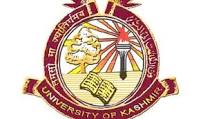 SCHOOL OF BIOLOGICAL SCIENCEs, UNIVERSITY OF KASHMIRDATE SHEET OF M.SC 2nd SEMESTER- Batch 2017 1st Continous Assesment Time: 10:00 A.MHead of the DepartmentDate/DayCourse No/Title13-03-2018(Tuesday )Zoo-17201-CRAnatomy & Physiology of mammals15-03-2018(Thursday)Zoo-17202-CREthology & Developmental Biology22-03-2018( Thursday )Zoo-17204-DCEMorphology, Anatomy & Physiology of Fishes24-03-2018(Saturday )Zoo-17205-DCEAquaculture & Nutrition